OBEC BOUSÍN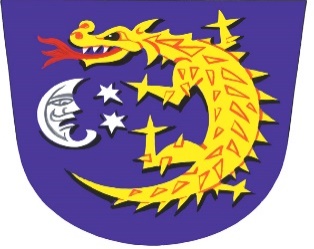 Stanovení minimálního počtu členů okrskové volební komise a počtu volebních okrsků7. 2022        podle zákona č. 491/2001 Sb., o volbách do zastupitelstev obcí a o změně některých zákonů, ve znění pozdějších předpisů a        podle  vyhlášky č. 59/2002 Sb., o provedení některých ustanovení zákona č. 491/2001 Sb., o volbách do zastupitelstev obcí a o změně některých zákonů, ve znění pozdějších předpisůstanovuji tímto minimální počet členů okrskové volební komise na pět       Pro Obec Bousín a místní část Repechy je stanoven jeden volební okrsek, jehož sídlo je – Obecní úřad Bousín, Bousín 47, 798 61 Drahany.  	                                                 Monika Tmé, MBA	starostka obce